Частное образовательное учреждение
дополнительного профессионального образования«Швейцарский образовательный центр»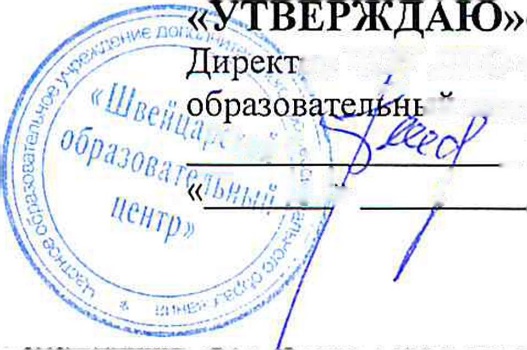 ЛОКАЛЬНЫЙ АКТ № 3Положение об охране труда в
ЧОУ ДПО «Швейцарский образовательный центр»Санкт-Петербург2016Настоящее положение об охране труда в ЧОУ ДПО «Швейцарский образовательный центр» (далее - Положение) разработано в соответствии с требованиями действующего Законодательства о труде, охране труда и иных нормативных правовых актов.1. Общие положенияОхрана труда (далее - ОТ) - система сохранения жизни и здоровья работников в процессе трудовой деятельности, включающая в себя правовые, социально- экономические, организационно-технические, санитарно-гигиенические, лечебнопрофилактические, реабилитационные и иные мероприятия.Настоящее Положение, содержащее требования ОТ, обязательно к исполнению работодателем и всеми работниками ЧОУ ДПО «Швейцарский образовательный центр» (далее - организация) при осуществлении ими любых видов деятельности в процессе трудовых отношений.Требования ОТ излагаются также в инструкциях по ОТ для работников Организации, разработанных работодателем на основе отраслевых правил и типовых инструкций по ОТ. Проверка и пересмотр инструкций по ОТ организуется и проводится не реже одного раза в пять лет. При изменении отраслевых правил и типовых инструкций по ОТ, при изменении условий труда работника, при внедрении новой техники и технологий инструкции по охране труда пересматриваются досрочно.2.  Правила и обязанности работодателя и работника в области охраны труда2.1. Обязанности по обеспечению безопасных условий и охраны труда возлагаются на ЧОУ ДПО «Швейцарский образовательный центр».2.2. Организация обязана обеспечить:- охрану труда работников в соответствии с действующим законодательством РФ, отраслевыми нормативными актами, настоящим Положением и инструкциями по ОТ;- безопасность работников при эксплуатации зданий, сооружений, оборудования, осуществлении технологических процессов, а также применяемых в производстве инструментов, сырья и материалов;- применение средств индивидуальной и коллективной защиты работников;-соответствующие требованиям охраны труда условия труды на каждом рабочем месте;-режим труда и отдыха работников в соответствии с законодательством Российской Федерации и законодательством субъектов Российской Федерации;- приобретение и выдачу за счет собственных средств специальной одежды, специальной обуви и других средств индивидуальной защиты, смывающих и обезвреживающих средств в соответствии с установленными нормами работникам, занятым на работах с вредными и (или) опасными условиями труда, а также на работах выполняемых в особых температурных условиях или связанных с загрязнением;- обучение безлопастным методам и приемам выполнения работ по ОТ и оказанию первой помощи при несчастных случаях на производстве, инструктаж по охране труда, стажировку на рабочем месте и проверку знаний требований ОТ, безопасных методов и приемов выполнения работ;-недопущение к работе лиц, не прошедших в установленном порядке обучение и инструктаж по ОТ, стажировку и проверку знаний требований охраны труда;- организацию контроля за состоянием условий труда на рабочих местах, так же за правильностью применения работниками средств индивидуальной и коллективной защиты;- проведение аттестации рабочих мест по условиям труда с последующей сертификацией работ по охране труда в организации;- в случаях, предусмотренных законом, организовывать проведение за счет собственных средств обязательных предварительных  (при поступлении на работу) и периодических (в течении трудовой деятельности) медицинских осмотров (обследований) работников, внеочередных медицинских осмотров (обследований) работников по их просьбам в соответствии с медицинским заключением с сохранением за ними места работы (должности) и среднего заработка на время прохождения указанных медицинских осмотров (обследований);- недопущение к исполнению трудовых обязанностей без прохождения обязательных медицинских осмотров (обследований) работников, а также в случае медицинских противопоказаний;- информирование работников об условиях и ОТ на рабочих местах о существующем риске повреждения здоровья и полагающихся им компенсациях и средствах индивидуальной защиты;- предоставление органам государственного управления ОТ, органам государственного надзора и контроля, органам профсоюзного контроля за соблюдением законодательства о труде и ОТ информации и документов, необходимых для осуществления ими своих полномочий;- принятие мер по предотвращению аварийных ситуаций, сохранению жизни и здоровья работников при возникновении таких ситуаций, в том числе по оказанию пострадавшим первой помощи;- расследование и учет в установленном нормативными актами порядке несчастных случаев на производстве и профессиональных заболеваний;- санитарно-бытовое и лечебно-профилактическое обслуживание работников в соответствии с требовании ОТ; - беспрепятственный допуск должностных лиц органов государственного управления ОТ, органов государственного надзора и контроля за соблюдением трудового законодательства и иных нормативно-правовых актов, содержащих нормы трудового права, органов ФСС России, а также представителей органов общественного контроля в целях проведения проверок условий ОТ в Организации и расследования несчастных случаев на производстве и профессиональных заболеваний;- выполнение предписаний должностных лиц органов государственного надзора и контроля за соблюдением трудового законодательства и иных нормативных правовых актов, содержащих нормы трудового права, и рассмотрение представлений органов общественного контроля и установленные законом сроки;- обязательное социальное страхование работников от несчастных случаев на производстве и профессиональных заболеваний;- ознакомление работников с требованиями охраны труда;- разработку и утверждение с учетом мнения выбранного профсоюзного или иного уполномоченного работниками органа инструкций по ОТ для работников;- наличие комплекта нормативных правовых актов, содержащих требования ОТ, в соответствии с спецификой деятельности Организации.2.3. Работник обязан:- соблюдать требования ОТ, установленные законами и иными нормативными правовыми актами, а также настоящим Положением и инструкциям по охране труда;- правильно применять средства индивидуальной и коллективной защиты;-проходить обучение безлопастных методам и приемам выполнения работ по ОТ, оказанию первой помощи при несчастных случаях на производстве, инструктаж по ОТ, стажировку на рабочем месте, проверку знаний требований ТО;- немедленно извещать своего непосредственного или вышестоящего руководителя о любой ситуации, угрожающей жизни и здоровью людей, о каждом несчастном случае, происшедшим на производстве, или об ухудшении состояния своего здоровья, в том числе о проявлении признаков острого профессионального заболевания (отравления);- проходить обязательные предварительные (при поступлении на работу) и периодические (в течении трудовой деятельности) медицинские осмотры (обследования).2.4. Работник имеет право на:- рабочее место, соответствующее требованиям охраны труда;- обязательное социальное страхование от несчастных случаев на производстве и профессиональных заболеваний в соответствии с федеральным законом;- получение достоверной информации от работодателя об условиях и охране труда на рабочем месте, о существующем риске повреждения здоровья, а также о мерах по защите от воздействия вредных и (или) опасных производственных факторов;- отказ от выполнения работ в случае возникновения опасности для его жизни и здоровья вследствие нарушения требований охраны труда, за исключением случаев, предусмотренных федеральными законами, до устранения такой опасности; - обеспечение средствами индивидуальной и коллективной защиты в соответствии с требования охраны труда за счет средств работодателя;- обеспечение безопасным методам и приемам труда за счет средств работодателя;- профессиональную переподготовку за счет средств работодателя в случае ликвидации рабочего места вследствие нарушения требований охраны труда; - запрос о проведении проверки условий и ОТ на его рабочем месте органами государственного надзора и контроля за соблюдением законодательства о труде и ОТ работниками, осуществляющими государственную экспертизу условий труда и ОТ;- обращение в органы государственной власти РФ, органы государственной власти субъектов РФ, органы местного самоуправления, к работодателю, в объединения работодателей, а также в профессиональные союзы и их объединения по вопросам охраны труда;- личное участие или участие через своих представителей в рассмотрении вопросов, связанных с обеспечением безопасных условий труда на его рабочем месте и в расследовании происшедшего с ним несчастного случая на производстве или профессионального заболевания;- внеочередной медицинский осмотр (обследование) в соответствии с медицинскими рекомендациями с сохранением за ним места работы (должности) и среднего заработка во время прохождения указанного медицинского осмотра (обследования);- компенсации установленные законом, коллективным договором, трудовым договором, если он занят на тяжелых работах и работах с вредными и (или) опасными условиями труда.3.  Соответствие производственных объектов и продукции требованиям охраны труда3.1. Текущая деятельность Организации, а также машины, механизмы и другое производственное оборудование, технологические процессы должны соответствовать требованиям охраны труда.3.2. Запрещается применение при производстве работ вредных или опасных веществ. Материалов, продукции, товаров и оказание услуг, для которых не разработаны методики и средства метрологического контроля, токсикологическая (санитарно-гигиеническая, медико-биологическая) оценка которых не проводилась.3.3. Машины, механизмы и другое производственное оборудование, транспортные средства, технологические процессы, материалы и химические вещества, средства индивидуальной и коллективной защиты работников, в том числе иностранного производства, должны соответствовать требованиям охраны труда, установленным в Российской Федерации, и иметь сертификаты соответствия. 4.  Организация охраны труда в ЧОУ ДПО «Швейцарский образовательный центр»4.1. В целях обеспечения соблюдения требований ОТ, осуществления контроля за их выполнением в ЧОУ ДПО «Швейцарский образовательный центр» возлагаются дополнительные обязанности на одного из работников по охране труда и пожарной безопасности, имеющего соответствующую подготовку или опыт работы в этой области. 4.2. По инициативе работодателя или работников в Организации производятся мероприятия по:- проверке, контролю и оценке состояния охраны и условий безопасности труда;- организации профилактических мероприятий по предупреждению производственного Травматизма и совершенствованию системы управления ОТ;- обучению и проверке знаний по ОТ руководящих работников и специалистов.4.4. Работодатель обеспечивает прохождение работниками инструктажа и обучение по ОТ с периодичностью установленной действующими нормативными правовыми актами;4.5. Спецодежда, спецобувь, средства индивидуальной и коллективной защиты работников осуществляется за счет средств работодателя.4.6. Организация обеспечивает техническими средствами пожаротушения (огнетушители, пожарные краны, ящики с песком, пожарные щиты с набором первичных средств пожаротушения). Система контроля пожарной безопасности включает в себя наличие инструкций по пожарной безопасности и журнала предписаний.4.7. Обеспечение санитарно-бытового и лечебно-профилактического обслуживания работников ЧОУ ДПО «Швейцарский образовательный центр». В этих целях в ЧОУ ДПО «Швейцарский образовательный центр» по установленным нормам оборудуются санитарно-бытовые помещения для приема пищи, помещения для оказания медицинской помощи, комнаты отдыха в рабочее время, создаются санитарные посты с аптечками, укомплектованными набором лекарственных средств и препаратов для оказания первой медицинской помощи.4.8. Перевозка в лечебные учреждения или к месту жительства работников, пострадавших от несчастных случаев на производстве и профессиональных заболеваний, а также по иным медицинским показаниям, производится транспортными средствами ЧОУ ДПО «Швейцарский образовательный центр» либо за ее счет.5.  Несчастные случаи на производстве5.1. Расследованию и учету подлежат несчастные случаи на производстве, прошедшие с работниками и другими лицами, в том числе подлежащими обязательному социальному страхованию от несчастных случаев на производстве и профессиональных заболеваний при исполнении ими трудовых обязанностей и работы по заданию работодателя.5.2. Расследуются и подлежат учету несчастные случаи в соответствии с действующим законодательством и иными нормативными правовыми актами.5.3. Несчастный случай на производстве является страховым случаем, если он произошел с работником, подлежащим обязательному социальному страхованию от несчастных случаев на производстве и профессиональных заболеваний.5.4. Обязанности работодателя при несчастном случае на производстве регламентированы действующим законодательством о труде и отраслевыми нормами и правилами. 